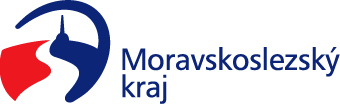 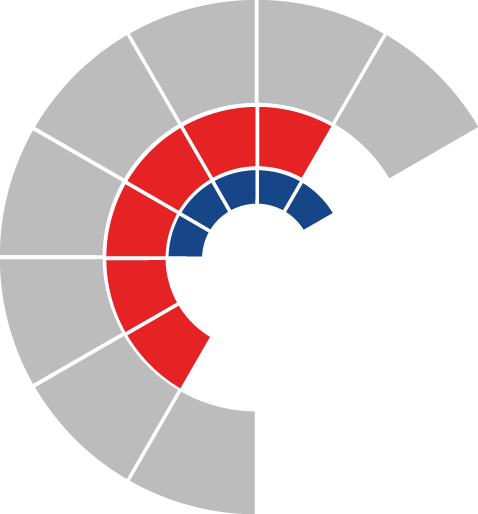 						Výbor pro dopravu zastupitelstva kraje 										 Výpis z usneseníČíslo jednání:	VD2		Datum konání:	3.3.2021Číslo usnesení: 2/21Výbor pro dopravu zastupitelstva krajedoporučujezastupitelstvu krajerozhodnout uzavřít Smlouvu o poskytnutí příspěvku na zajištění dopravní obslužnosti území Moravskoslezského kraje veřejnou linkovou dopravou v obci Bolatice – oblast Hlučínsko dle přílohy č. 1 předloženého materiálu s obcí Bolatice, IČO: 00299847Za správnost vyhotovení:Ing. Natálie Kapcalová, v.r.V Ostravě dne 3.3.2021Ing. Vladimír Návrat, v.r.předseda výboru pro dopravu